WEBER COUNTY PLANNING DIVISION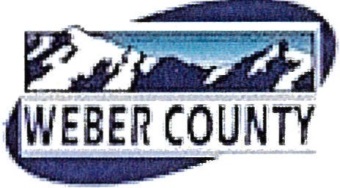    Administrative Review Meeting AgendaOctober 5, 2016   4:00-5:00 p.m.Consideration and action on an administrative application for final approval of the Diamond H Subdivision 1st amendment, a two lot subdivision.Consideration and action on an administrative application for approval of the Yellow Rose Garden Subdivision with and access by private right-of-way, consisting of three lots and located at approximately 1850 North 5500 East, Eden.3.	Adjournment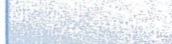 The meeting will be held in the Weber County Planning Division Conference Room, Suite 240, in the Weber Center, 2nd Floor, 2380 Washington Blvd., Ogden, Utah unless otherwise posted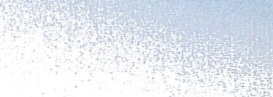 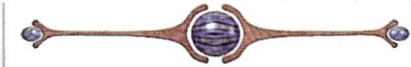 In compliance with the American with Disabilities Act, persons needing auxiliary services for these meetings should call the Weber County Planning ·Commission at 801-399-8791